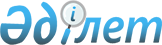 Аудандық мәслихаттың 2020 жылғы 6 қаңтардағы № 270 "2020-2022 жылдарға арналған Ырғыз ауылдық округ бюджетін бекіту туралы" шешіміне өзгерістер енгізу туралыАқтөбе облысы Ырғыз аудандық мәслихатының 2020 жылғы 19 қарашадағы № 348 шешімі. Ақтөбе облысының Әділет департаментінде 2020 жылғы 27 қарашада № 7715 болып тіркелді
      Қазақстан Республикасының 2008 жылғы 4 желтоқсандағы Бюджет Кодексінің 9-1, 109-1 баптарына, Қазақстан Республикасының 2001 жылғы 23 қаңтардағы "Қазақстан Республикасындағы жергілікті мемлекеттік басқару және өзін-өзі басқару туралы" Заңының 6 бабына сәйкес, Ырғыз аудандық мәслихаты ШЕШІМ ҚАБЫЛДАДЫ:
      1. Аудандық мәслихаттың 2020 жылғы 6 қаңтардағы № 270 "2020-2022 жылдарға арналған Ырғыз ауылдық округ бюджетін бекіту туралы" (нормативтік құқықтық актілердің мемлекеттік тіркеу Тізілімінде № 6737 тіркелген, 2020 жылы 24 қаңтарда Қазақстан Республикасы нормативтік құқықтық актілерінің эталондық бақылау банкінде электрондық түрде жарияланған) шешіміне мынадай өзгерістер енгізілсін:
      1-тармақта:
      1) тармақшасында:
      кірістер "410 631" сандары "421 506" сандарымен ауыстырылсын;
      оның ішінде:
      салықтық емес түсімдер "406" сандары "1 441" сандарымен ауыстырылсын; 
      трансферттер түсімі "392 719" сандары "402 559" сандарымен ауыстырылсын;
      2) тармақшасында:
      шығындар "693 358" сандары "702 971,7" сандарымен ауыстырылсын;
      5) тармақшасында:
      бюджет тапшылығы (профициті) "-282 727" сандары "-281 465,7" сандарымен ауыстырылсын; 
      6) тармақшасында:
      бюджет тапшылығын қаржыландыру (профицитін пайдалану) "282 727" сандары "281 465,7" сандарымен ауыстырылсын;
      қарыздар түсімі "281 848" саны "280 586,7" сандарымен ауыстырылсын;
      3-1 тармақта:
      "281 848" сандары "280 586,7" сандарымен ауыстырылсын;
      5-тармақта:
      екінші абзацта:
      "251" сандары "91" сандарымен ауыстырылсын;
      6-тармақта:
      үшінші абзацта:
      "1 350" сандары "11 350" сандарымен ауыстырылсын.
      2. Көрсетілген шешімнің 1 қосымшасы осы шешімнің қосымшасына сәйкес жаңа редакцияда жазылсын.
      3. "Ырғыз аудандық мәслихатының аппараты" мемлекеттік мекемесі заңнамада белгіленген тәртіппен осы шешімді Ақтөбе облысының Әділет департаментінде мемлекеттік тіркеуді қамтамасыз етсін.
      4. Осы шешім 2020 жылғы 1 қаңтардан бастап қолданысқа енгізіледі. 2020 жылға арналған Ырғыз ауылдық округ бюджеті
					© 2012. Қазақстан Республикасы Әділет министрлігінің «Қазақстан Республикасының Заңнама және құқықтық ақпарат институты» ШЖҚ РМК
				
      Ырғыз аудандық 
мәслихаты сессиясының төрағасы 

М. Турымов

      Ырғыз аудандық 
мәслихатының хатшысы 

К. Қосаяқов
Аудандық мәслихаттың 2020 жылғы 19 қарашадағы № 348 шешіміне қосымшаАудандық мәслихаттың 2020 жылғы 6 қаңтардағы № 270 шешіміне 1 қосымша
Санаты
Санаты
Санаты
Санаты
Сомасы 
(мың теңге)
Сыныбы
Сыныбы
Сыныбы
Сомасы 
(мың теңге)
Ішкі сыныбы
Ішкі сыныбы
Сомасы 
(мың теңге)
Атауы
Сомасы 
(мың теңге)
1
2
3
4
5
І. Кірістер
421 506
1
Салықтық түсімдер
17 506
01
Табыс салығы
3 730
2
Жеке табыс салығы
3 730
04
Меншiкке салынатын салықтар
13 776
1
Мүлiкке салынатын салықтар
606
3
Жер салығы
717
4
Көлiк құралдарына салынатын салық
12 453
2
Салықтық емес түсiмдер
1 441
01
Мемлекеттік меншіктен түсетін кірістер
1 361
5
Мемлекет меншігіндегі мүлікті жалға беруден түсетін кірістер
1 361
06
Басқа да салықтық емес түсiмдер
80
1
Басқа да салықтық емес түсiмдер
80
4
Трансферттердің түсімдері
402 559
02
Мемлекеттiк басқарудың жоғары тұрған органдарынан түсетiн трансферттер
402 559
3
Аудандардың (облыстық маңызы бар қаланың) бюджетінен трансферттер
402 559
Функционалдық топ
Функционалдық топ
Функционалдық топ
Функционалдық топ
Функционалдық топ
Сомасы 
(мың теңге)
Кіші функция
Кіші функция
Кіші функция
Кіші функция
Сомасы 
(мың теңге)
Бюджеттік бағдарламалардың әкімшісі
Бюджеттік бағдарламалардың әкімшісі
Бюджеттік бағдарламалардың әкімшісі
Сомасы 
(мың теңге)
Бағдарлама
Бағдарлама
Сомасы 
(мың теңге)
Атауы
Сомасы 
(мың теңге)
1
2
3
4
5
6
ІІ Шығындар
702 971,7
01
Жалпы сипаттағы мемлекеттiк қызметтер
48 860
1
Мемлекеттiк басқарудың жалпы функцияларын орындайтын өкiлдi, атқарушы және басқа органдар
48 860
124
Аудандық маңызы бар қала, ауыл, кент, ауылдық округ әкімінің аппараты
48 860
001
Аудандық маңызы бар қала, ауыл, кент, ауылдық округ әкімінің қызметін қамтамасыз ету жөніндегі қызметтер
48 105
022
Мемлекеттік органның күрделі шығыстары
755
04
Бiлiм беру
174 717
1
Мектепке дейiнгi тәрбие және оқыту
174 717
124
Аудандық маңызы бар қала, ауыл, кент, ауылдық округ әкімінің аппараты
174 717
041
Мектепке дейінгі білім беру ұйымдарында мемлекеттік білім беру тапсырысын іске асыру
174 717 
06
Әлеуметтiк көмек және әлеуметтiк қамсыздандыру
439
2
Әлеуметтiк көмек
439
124
Аудандық маңызы бар қала, ауыл, кент, ауылдық округ әкімінің аппараты
439 
003
Мұқтаж азаматтарға үйде әлеуметтік көмек көрсету
439
07
Тұрғын үй-коммуналдық шаруашылық
40 325
3
Елді мекендерді көркейту
40 325
124
Аудандық маңызы бар қала, ауыл, кент, ауылдық округ әкімінің аппараты
40 325
008
Елді мекендердегі көшелерді жарықтандыру
11619
009
Елді мекендердің санитариясын қамтамасыз ету
8 780
011
Елді мекендерді абаттандыру мен көгалдандыру
19 926
12
Көлiк және коммуникация
288 936,7
1
Автомобиль көлігі
288 936,7
124
Аудандық маңызы бар қала, ауыл, кент, ауылдық округ әкімінің аппараты
288 936,7
013
Аудандық маңызы бар қалаларда, ауылдарда, кенттерде, ауылдық округтерде автомобиль жолдарының жұмыс істеуін қамтамасыз ету
2 000
045
Аудандық маңызы бар қалаларда, ауылдарда, кенттерде, ауылдық округтерде автомобиль жолдарын күрделі және орташа жөндеу
286 936,7
13
Басқалар
149 694
9
Басқалар
149 694
124
Аудандық маңызы бар қала, ауыл, кент, ауылдық округ әкімінің аппараты
149 694
057
"Ауыл-Ел бесігі" жобасы шеңберінде ауылдық елді мекендердегі әлеуметтік және инженерлік инфрақұрылым бойынша іс-шараларды іске асыру
149 694
ІІІ.Таза бюджеттік кредиттеу
0
Бюджеттік кредиттер
0
ІV. Қаржы активтерімен жасалатын операциялар бойынша сальдо
0
Қаржы активтерін сатып алу
0
V. Бюджет тапшылығы (профициті)
-281 465,7
VI. Бюджет тапшылығын қаржыландыру (профицитін пайдалану)
281 465,7
Санаты
Санаты
Санаты
Санаты
Сомасы 
(мың теңге)
Сыныбы
Сыныбы
Сыныбы
Сомасы 
(мың теңге)
Ішкі сыныбы
Ішкі сыныбы
Сомасы 
(мың теңге)
Атауы
Сомасы 
(мың теңге)
1
2
3
4
5
7
Қарыздар түсімдері
280 586,7
01
Мемлекеттік ішкі қарыздар
280 586,7
2
Қарыз алу келісім-шарттары
280 586,7
Санаты
Санаты
Санаты
Санаты
Сомасы 
(мың теңге)
Сыныбы
Сыныбы
Сыныбы
Сомасы 
(мың теңге)
Ішкі сыныбы
Ішкі сыныбы
Сомасы 
(мың теңге)
Атауы
Сомасы 
(мың теңге)
1
2
3
4
5
8
Бюджет қаражаттарының пайдаланылатын қалдықтары
879,0
01
Бюджет қаражаты қалдықтары
879,0
1
Бюджет қаражатының бос қалдықтары
879,0